Skulerute for elevanei Gjesdal, Hå, Klepp og Time2022/2023I skuleruta kan følgjande ikkje endrast:Første og siste skuledag for elevane ved oppstart og slutt av skuleåret. 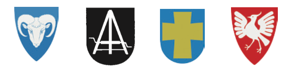 MånadMånadSkuledagarAugust 2022Torsdag 18. august er skulestart for elevane10September22OktoberHaustferie veke 41 (10.-14. oktober)16NovemberFredag 18. november (Fridag for elevane – skulemøte i Rogaland)21DesemberTirsdag 20. desember er siste skuledag før jul14Januar 2023Tysdag 3. januar er fyrste skuledag etter jul21FebruarVinterferie veke 9 (27. februar - 3. mars)18Mars20AprilPåskeferie veke 14 (3. april t.o.m. 10. april)
Tysdag 11. april er fyrste skuledag etter påskeferien14MaiMåndag 1. mai (Høgtidsdag)Onsdag 17. mai (Nasjonaldag)Torsdag 18. mai (Kristi Himmelfartsdag)Fredag 19. mai (Fridag for elevane)Måndag 29. mai (2. pinsedag)18JuniTorsdag 22. juni er siste skuledag for elevane16Sum skuledagar190